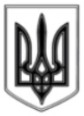 ЛИСИЧАНСЬКА МІСЬКА РАДАСЬОМОГО СКЛИКАННЯ_______________________Р І Ш Е Н Н Я__________________ 		      м. Лисичанськ		 	№__________Про встановлення плати за харчування дітей в закладахдошкільної освіти Керуючись статтею 25, пп.6 п. а статті 32  Закону України «Про місцеве самоврядування в Україні», статтею 35 Закону України «Про дошкільну освіту», Постановою Кабінету Міністрів України «Про невідкладні питання діяльності дошкільних та інтернат них навчальних закладів» від 26.08.2002             № 1243,  наказом Міністерства освіти і науки України від 21.11.2002 № 667 «Про затвердження Порядку встановлення плати батьків за перебування дітей у державних та комунальних дошкільних та інтернатних навчальних закладах», за поданнями завідувачів закладами дошкільної освіти комунальної форми власності, з метою приведення у відповідність натуральних та грошових норм харчування дітей в закладах дошкільної освіти, міська рада вирішила:1. Встановити на 2020 рік в комунальних закладах дошкільної освіти та в дошкільному підрозділі КЗ «Лисичанський навчально-виховний комплекс загальноосвітня школа І-ІІІ ступенів № 3 – дошкільний навчальний заклад «Барвінок» Лисичанської міської ради Луганської області» вартість харчування в віковій групі від одного до трьох років в розмірі 20 грн. на день на одну дитину, від трьох до шести (семи) років в розмірі 30 грн. на день на одну дитину.2. Визначити на 2020 рік розмір батьківської плати за харчування дітей в  комунальних  закладах дошкільної освіти та в дошкільному підрозділі                    КЗ «Лисичанський навчально-виховний комплекс загальноосвітня школа               І-ІІІ ступенів № 3 – дошкільний навчальний заклад «Барвінок» в розмірі 50% вартості харчування в день.3.  Відділу освіти (Тетяна ХУДОБА) сформувати відповідний бюджетний запит.4. Фінансовому управлінню (Ольга САПЕГИНА) врахувати цей запит при підготовці проекту міського бюджету на 2020 рік.5. Дане рішення підлягає оприлюдненню на офіційному сайті Лисичанської міської ради.6. Контроль за виконанням даного рішення покласти на заступника міського голови Ігоря ГАНЬШИНА та постійну комісію з питань соціально-гуманітарного розвитку.Міський голова 								     Сергій ШИЛІН